                                                                                                      ПРОЄКТ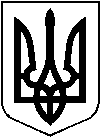 УКРАЇНАХМІЛЬНИЦЬКА МІСЬКА РАДАВІННИЦЬКОЇ ОБЛАСТІ                          Р І Ш Е Н Н Я № від        січень 2023 року	                        	                            сесія  міської ради                                                                                                               8 скликанняПро внесення змін та доповнень доПорядку  використання коштів  місцевого бюджету Хмільницької міської  територіальної громади, передбачених на  фінансування заходів Програми розвитку  освіти Хмільницької міської територіальної  громади на 2022-2026 роки, затвердженого  рішенням  24 сесії  Хмільницької міської   ради 8 скликання  від 10.12.2021року  №1038(зі змінами)      З метою забезпечення фінансування заходів, передбачених у Програмі розвитку освіти Хмільницької міської територіальної громади на 2022-2026 роки,  затвердженої рішенням 15 сесії міської ради 8 скликання від 21.07.2021 року №624( зі змінами), відповідно до Порядку  формування, фінансування та моніторингу виконання міських цільових програм, затвердженого рішенням 25  сесії міської ради    6 скликання від 05.07.2012 р. №755 (зі змінами),  керуючись ст. ст. 26, 59 Закону України «Про місцеве самоврядування в Україні», міська радаВ И Р І Ш И Л А :1. Внести зміни та доповнення до Порядку  використання коштів місцевого бюджету Хмільницької міської територіальної громади, передбачених на фінансування заходів Програми розвитку освіти Хмільницької міської територіальної громади на 2022-2026 роки, затвердженого  рішенням  24 сесії  Хмільницької міської   ради 8 скликання  від 10.12.2021року  №1038(зі змінами),  а саме:пп.4.8 п. 4 викласти у новій редакції:«4.8. передбачених пп. 5.12 - 5.33, 5.40, 5.4, 5.42-5.53 - за наступними видами витрат:- оплата за виготовлення, коригування ПКД та проведення її експертизи;- оплата за виготовлення енергетичного паспорта, енергетичного сертифіката, технічного звіту;- оплата за  проведення технічного обстеження стану будівлі;-оплата за проведення інженерно-геодезичного вишукування, геологічне вишукування;- оплата виконаних будівельно-монтажних робіт згідно актів;- оплата за здійснення технічного та авторського нагляду згідно актів;»Підпункт 4.8 п. 4 у попередній редакції вважати таким, що втратив чинність.Організаційному відділу міської ради внести відповідні зміни до оригіналів документів відповідно до пунктів 1, 2 цього рішення.Контроль за виконанням цього рішення покласти на постійну комісію міської ради з питань планування соціально-економічного розвитку, бюджету, фінансів, підприємництва, торгівлі та послуг, інвестиційної та регуляторної політики (Кондратовець Ю.Г.)     Міський голова                                                                Микола ЮРЧИШИН